COURSE TEXTBOOK LIST INFORMATION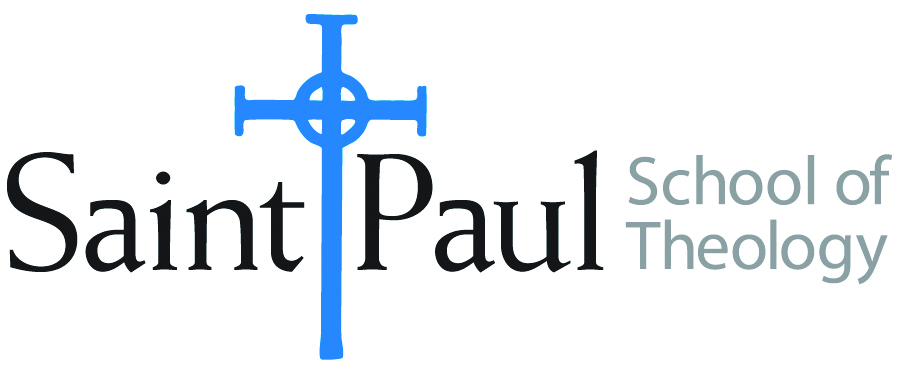 FACULTY INSTRUCTIONSFACULTY INSTRUCTIONSSTUDENT INSTRUCTIONS(Both Campuses)STUDENT INSTRUCTIONS(Both Campuses)For each semester taught, faculty should complete and submit a new form each time the course is taught and returned. Forms are due by the first day of registration for a given term.  DESKCOPY – ordered by faculty and adjuncts at a $200 max for 1st time use of text per course.  Please fill out an Expense Reimbursement Form, attach all actual/delivered receipts, return via email or mail, and this should be reimbursed with your first stipend payment (or next payroll payment)For each semester taught, faculty should complete and submit a new form each time the course is taught and returned. Forms are due by the first day of registration for a given term.  DESKCOPY – ordered by faculty and adjuncts at a $200 max for 1st time use of text per course.  Please fill out an Expense Reimbursement Form, attach all actual/delivered receipts, return via email or mail, and this should be reimbursed with your first stipend payment (or next payroll payment)Students may acquire textbooks by ordering online via Amazon or other book retailer and having books shipped to them.  Regardless of shopping / ordering method, students may check Cokesbury online for discount on text and certain texts may be sent free delivery. Students may acquire textbooks by ordering online via Amazon or other book retailer and having books shipped to them.  Regardless of shopping / ordering method, students may check Cokesbury online for discount on text and certain texts may be sent free delivery. COURSE INSTRUCTOR(S)Kris KvamKris KvamKris KvamCOURSE NUMBER & SECTIONTHL 450 ONTHL 450 ONTHL 450 ONCOURSE NAMESelected Theologian: Serene JonesSelected Theologian: Serene JonesSelected Theologian: Serene JonesCOURSE SEMESTER & YEAR  Fall 2021Fall 2021Fall 2021DATE OF SUBMISSIONMarch 5, 2021March 5, 2021March 5, 2021BOOK TITLE and EDITION(include subtitle if applicable)BOOK TITLE and EDITION(include subtitle if applicable)AUTHOR(S)# of PAGES to be readPUBLISHER and  DATE13-Digit ISBN(without dashes)LIST PRICE(est)1Feminist Theory and Christian Theology: Cartographies of GraceJones, Serene205Fortress, 200097808006269452Trauma and Grace: Theology in a Ruptured WorldJones, Serene175Westminster John Knox, 200997806642341023Call It Grace: Finding Meaning in a Fractured WorldJones, Serene308Viking, 2019. 97807352236464TOTAL Number of Pages to Be ReadTOTAL Number of Pages to Be Read700, plus articles & researchBOOK TITLE and EDITION(include subtitle if applicable)BOOK TITLE and EDITION(include subtitle if applicable)BOOK TITLE and EDITION(include subtitle if applicable)AUTHOR(S)# of PAGES to be readPUBLISHER and  DATE13-Digit ISBN(without dashes)LIST PRICE(est)11Dictionary of Feminist Theologies Russell and Clarkson, eds.Westminster John Knox, 1996978066422923822Additional Recommendations will be announced later33445566